Polskie Towarzystwo Turystyczno – Krajoznawcze 
Oddział „Ziemia Sanocka” w Sanoku 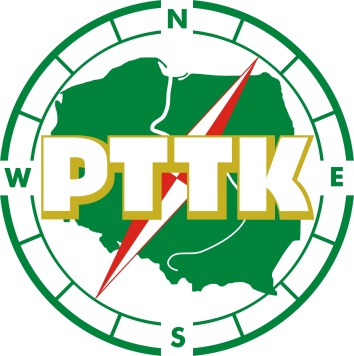 REGULAMIN XLVIII Ogólnopolski Zlot 
Przodowników Turystyki Górskiej PTTK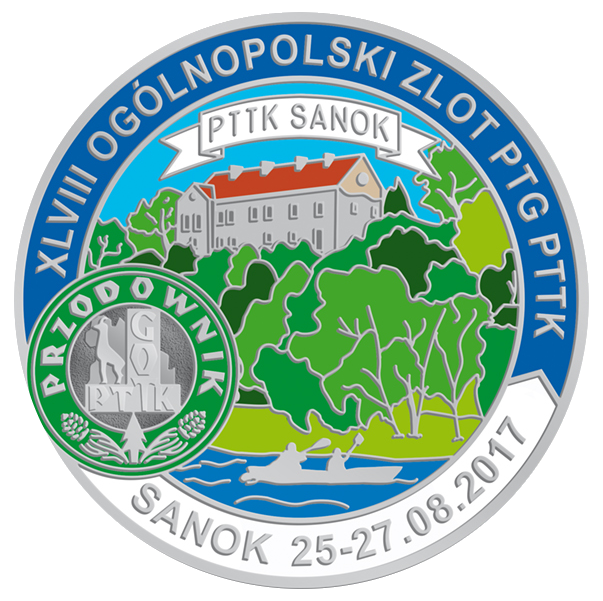 Sanok, 25-27 sierpnia 2017ORGANIZATOR: 	PTTK Oddział „Ziemia Sanocka” w SanokuKIEROWNICTWO  ZLOTU:Komandor  		–  Stanisław SieradzkiWicekomandor	–  Mirosław Sworst Wicekomandor 	–  Jerzy TomaszkiewiczSekretarz 		–  Janusz KusiakSkarbnik                  –  Zofia Lisik BIURO  ZLOTU:PTTK Oddział „Ziemia Sanocka” w Sanoku, ul. 3-go Maja 2, 38-500 Sanok, tel. 013 46 321 71, e-mail: pttk@avx.plCELE  ZLOTU: szkolenie kadr społecznych PTTK;prezentacja walorów turystyczno-krajoznawczych Ziemi Sanockiej i regionu;wymiana doświadczeń i integracja środowiska Przodowników TG PTTK;możliwość zdania egzaminu na Przodownika Turystyki Górskiej PTTK;TERMIN  I  MIEJSCE  ZLOTU:Zlot odbędzie się w terminie 25 – 27 sierpnia 2017r. Inauguracja oraz zakwaterowanie w Ośrodku Wypoczynkowo – Rekreacyjnym „Sosenki” 
w Sanoku przy ul. Gajowej 35 /w pobliżu Muzeum Budownictwa Ludowego/.UCZESTNICTWO  W  ZLOCIE:Uczestnikami Zlotu mogą być Przodownicy Turystyki Górskiej, którzy 
w terminie do 5 sierpnia 2017 r. nadeślą pocztą lub mailem kartę zgłoszenia wraz z kserokopią dowodu wpłaty wpisowego. Wysokość wpisowego dla Przodowników Turystyki Górskiej wynosi:           - 230 zł – dla uczestników, którzy wezmą udział w spływie kajakowym.      Spływ  odbędzie  się  na  rzece San na odcinku: Sanok – Ulucz,       (22 km) z przerwą i odpoczynkiem w Mrzygłodzie.      Na zakończenie spływu – zwiedzanie w Uluczu, jednej  z  najsta-       rszych cerkwi w Polsce, położonej na wzgórzu „Dębnik”;           - 270 zł – dla  uczestników, którzy wezmą  udział w wyprawie na Ukrainę.      W  programie   wycieczki   objazdowo  –  pieszej,  odbędzie  się      przejazd słynną koleją Cesarza Franciszka Józefa przez Przełęcz      Użocką (852 m)  na  trasie:  Sianki  –  Wołosianka.       Ponadto  w  programie  zwiedzanie  polskiego  kościoła w Turce       oraz zabytkowej dzwonnicy w Jasienicy Zamkowej.      Uczestnicy wycieczki muszą posiadać ważny paszport!!!Dojazd do Sanoka we własnym zakresie. Zgłoszenia należy przesłać pocztą na adres: PTTK Oddział „Ziemia Sanocka” w Sanoku, 38-500 Sanok, ul. 3-go Maja 2 lub e-mailem na adres: pttk@avx.pl,Wpisowe należy wpłacić na rachunek bankowy 92 8642 0002 2001 0062 0888 0001 z dopiskiem:  ZLOT PTGŚWIADCZENIA:znaczek zlotowy;noclegi i wyżywienie (zgodnie z programem Zlotu);udział w wycieczkach zlotowych; opieka pilota i przewodnika na trasach wycieczek;materiały krajoznawcze, gadżety zlotowe;możliwość zdawania egzaminu na Przodownika Turystyki Górskiej PTTKPROGRAM ZLOTU:25.08.2017r. – piątek12.00 – 18.00 	– przyjmowanie uczestników, zakwaterowanie 18.00 			– obiadokolacja 19.00  		– oficjalne otwarcie Zlotu na terenie Ośrodka
19.30 			– prezentacja multimedialna na tematy górskie 
20.30			– egzamin dla kandydatów na PTG                                 – ognisko26.08.2017r. – sobota5.30                         – śniadanie dla wyjeżdżających na Ukrainę6.00			– wyjazd autobusu na Ukrainę 7.30 – 8.30		– śniadanie dla uczestników spływu kajakowego9.30			– rozpoczęcie spływu kajakowego         18.00	                     – obiadokolacja (uczestnicy wyprawy na Ukrainę mają 
                                             obiad na trasie)         19.00			– prelekcja         20.00 – 23.00 	– watra przodownicka
27.08.2017r. – niedziela8:00 –   9:00		– śniadanie 9:30 – 11:30 		– zwiedzanie Muzeum Budownictwa Ludowego w Sanokudo godz. 12.00        – wykwaterowanie uczestników ZlotuPOSTANOWIENIA KOŃCOWE:rezygnacja z udziału w Zlocie po potwierdzeniu uczestnictwa powoduje przepadek wpisowego na rzecz organizatora;uczestnicy Zlotu, którzy w karcie zgłoszeniowej  podadzą  adres e-mail, potwierdzenie  przyjęcia  na   Zlot  otrzymają   pocztą   elektroniczną, a 
a pozostali pocztą;dodatkowe informacje na temat Zlotu można uzyskać pod numerem telefonu 013 46 321 71 /Kol. Janusz Kusiak/; dane osobowe uczestników Zlotu nie będą wykorzystywane do żadnych innych celów niż związanych z organizacją Zlotu;w przypadku niesprzyjających warunków atmosferycznych kierownictwo Zlotu zastrzega sobie prawo zmiany programu;członkowie Zlotu (z ważną legitymacją PTTK) są ubezpieczeni w ramach ubezpieczenia członków PTTK